ПРОЄКТУКРАЇНАПологівська районна радаЗапорізької областісьомого скликанняп’ятдесят перша сесіяР і ш е н н я________________                                                                                         № ___ Про затвердження технічної документації з нормативної грошової оцінки земельної ділянки водного фонду Розглянувши матеріали технічної документації з нормативної грошової оцінки земельної ділянки водного фонду за межами населених пунктів  площею 8,6  га, кадастровий номер 2324280500:01:105:0010, що знаходиться в оренді СФГ «Житниця», розташованої  на території Пологівської об’єднаної територіальної громади Пологівського району Запорізької області, на підставі ст.ст. 43, 59 Закону України ”Про місцеве самоврядування в Україні”, ст. 23 Закону України ”Про оцінку земель”, враховуючи позитивний висновок державної експертизи землевпорядної документації, Пологівська районна рада вирішила:1. Затвердити технічну документацію з  нормативної грошової оцінки земельної ділянки  водного  фонду  за  межами  населених пунктів, площею 8,6 га,  кадастровий номер 2324280500:01:105:0010, що знаходиться в оренді СФГ «Житниця» на території  Пологівської об’єднаної територіальної громади Пологівського району Запорізької області.2. Нормативна грошова оцінка в подальшому підлягає індексації згідно ст.289 Податкового кодексу України.3. У випадку включення земельної ділянки в межі населеного пункту нормативну грошову оцінку земельної ділянки вважати такою, що втратила чинність.4. Контроль за виконанням рішення покласти на постійну комісію районної ради з питань агропромислового комплексу, земельних відносин, екології та природокористування.Голова ради                                                                    	                О.П. ПокутнійПроєкт рішення підготовлений відділом організаційної роботивиконавчого апарату районної радиГоловний спеціаліст                                                                                                В.В.Кошель Аркуш погодження додаєтьсяПояснювальна записка до проекту рішення районної ради «Про затвердження технічної документації з нормативної грошової оцінки земельної ділянки водного фонду »Проєкт рішення підготовлений на звернення СФГ «Житниця». Відповідно до Земельного кодексу України та Закону України ”Про оцінку земель”, районна рада затверджує нормативно грошову оцінку земельних ділянок. Прийняття даного рішення дозволить упорядкувати використання земель та вирішити питання щодо орендної ставки на дану земельну ділянку.  Головний спеціаліст відділу організаційної роботи виконавчого апарату                                                             В.В. Кошель 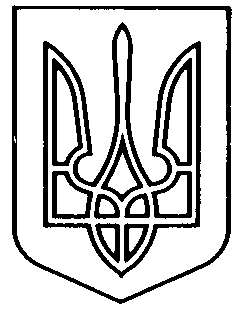 